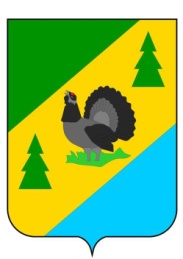 РОССИЙСКАЯ ФЕДЕРАЦИЯИРКУТСКАЯ ОБЛАСТЬАЛЗАМАЙСКОЕ МУНИЦИПАЛЬНОЕ ОБРАЗОВАНИЕАДМИНИСТРАЦИЯПОСТАНОВЛЕНИЕ № 98г. Алзамайот 12 мая 2023 г.  	Руководствуясь статьёй 14 Федерального закона от 06.10.2003 г. № 131-ФЗ «Об общих принципах организации местного самоуправления в Российской Федерации»,                        статьёй 5 Федерального закона от 30.12.2004 г. № 210-ФЗ «Об основах регулирования тарифов организаций коммунального комплекса», постановлением администрации Алзамайского муниципального образования от 29.11.2022 г. № 201 «О внесении изменений в постановление администрации Алзамайского муниципального образования от    15.12.2020 г. № 144», статьями 6,47 Устава Алзамайского муниципального образования, администрация Алзамайского муниципального образованияПОСТАНОВЛЯЕТ:1. Установить плату за пользование летним водопроводом в период с 15 мая по 15 сентября 2023 года в сумме 1 657 рублей 02 копейки с одного подворья согласно прилагаемому расчету (приложение № 1).2. Установить плату за пользование летним водопроводом в период с 15 мая по 15 сентября 2023 года для жителей, проживающих в многоквартирных жилых домах №,№ 80,82,62 по улице Первомайская, имеющих огороды, в сумме 548 рублей 28 копеек с одного огорода согласно прилагаемому расчету (приложение № 2).3. Настоящее постановление подлежит официальному опубликованию в газете «Вестник Алзамайского муниципального образования» и размещению на официальном сайте администрации Алзамайского муниципального образования в сети «Интернет».Глава Алзамайского муниципального образования                                                                                 А.В. ЛебедевР А С Ч Е ТПЛАТЫ ЗА ПОЛЬЗОВАНИЕ ЛЕТНИМ ВОДОПРОВОДОМВ ПЕРИОД С 15 МАЯ ПО 15 СЕНТЯБРЯ 2023 ГОДА С ОДНОГО ПОДВОРЬЯI. Объем поднятой воды за расчетный период в расчете на 1 двор:- на нужды жильцов:4,0 мес. х 2,5 чел. х 3,64 м3 = 36,4 м3, где4,0 мес. – продолжительность расчетного периода;2,5 чел. – среднее количество человек, проживающих в одном дворе (1598 чел.: 638 дворов = 2,5 чел.);3,64 м3 – месячная норма расхода воды на 1 человека (Постановление главы Алзамайского муниципального образования от 20.11.2007 года № 30 «О нормативах потребления коммунальных услуг для населения Алзамайского муниципального образования на 2008 год»).- на полив огорода:0,045 м3 х 100 м2 х 4,0 мес. = 18,0 м3, где0,045 м3 – норма расхода воды на 1 м2 поливаемой поверхности в месяц (Приказ министерства жилищной политики, энергетики и транспорта Иркутской области от 31.05.2013 г. № 27-мпр «Об утверждении нормативов потребления коммунальных услуг при отсутствии приборов учета в Иркутской области»);100 м2 – площадь земельного участка, подлежащая поливу на одном дворе;4,0 мес. – продолжительность поливочного сезона по санитарным нормам.II. Плата за пользование летним водопроводом с одного подворья:54,4 м3 х 30,46 = 1 657 рублей 02 копейки,  где54,4 м3 – объем воды, потребляемой в расчетный период на 1 двор (36,4 м3 + 18,0 м3);30,46 руб./м3 – тариф на питьевую воду для потребителей ООО «ХОРС» с 01.12.2022 г. по 31.12.2023 г. (Постановление администрации Алзамайского муниципального образования                      от 29.11.2022 г. № 201 «О внесении изменений в постановление администрации Алзамайского муниципального образования от 15.12.2020 г. № 144»).Начальник отдела по жилищным, архитектурно-строительным вопросам и оказанию услуг ЖКХ администрации Алзамайского муниципального образования                                                      Л.П. ФилатоваР А С Ч Е ТПЛАТЫ ЗА ПОЛЬЗОВАНИЕ ЛЕТНИМ ВОДОПРОВОДОМВ ПЕРИОД С 15 МАЯ ПО 15 СЕНТЯБРЯ 2023 ГОДА ДЛЯ ЖИТЕЛЕЙ, ПРОЖИВАЮЩИХ В МНОГОКВАРТИРНЫХ ЖИЛЫХ ДОМАХ №,№ 80,82,62              ПО УЛИЦЕ ПЕРВОМАЙСКАЯ, ИМЕЮЩИХ ОГОРОДЫI. Объем поднятой воды за расчетный период на полив 1 огорода:0,045 м3 х 100 м2 х 4,0 мес. = 18,0 м3, где0,045 м3 – норма расхода воды на 1 м2 поливаемой поверхности в месяц (Приказ министерства жилищной политики, энергетики и транспорта Иркутской области от 31.05.2013 г. № 27-мпр «Об утверждении нормативов потребления коммунальных услуг при отсутствии приборов учета в Иркутской области»);100 м2 – площадь земельного участка, подлежащая поливу на одном огороде;4,0 мес. – продолжительность поливочного сезона по санитарным нормам.II. Плата за пользование летним водопроводом с одного огорода:18,0 м3 х 30,46 = 548 рублей 28 копеек,  где18,0 м3 – объем воды, потребляемой в расчетный период на полив огорода;30,46 руб./м3 – тариф на питьевую воду для потребителей ООО «ХОРС» с 01.12.2022 г. по 31.12.2023 г. (Постановление администрации Алзамайского муниципального образования                      от 29.11.2022 г. № 201 «О внесении изменений в постановление администрации Алзамайского муниципального образования от 15.12.2020 г. № 144»).Начальник отдела по жилищным, архитектурно-строительным вопросам и оказанию услуг ЖКХ администрации Алзамайского муниципального образования                                                      Л.П. ФилатоваОб установлении платы за пользование  летним водопроводом в период с 15 мая  по 15 сентября 2023 года Приложение № 1 к постановлению администрации Алзамайского муниципального образования от 12.05.2023 г. № 98Приложение № 2 к постановлению администрации Алзамайского муниципального образования от 12.05.2023 г. № 98